Приложение № 9к Контракту № 182/А-2018от «11» апреля 2018 г.ИП Карабчевский Геннадий ГеннадьевичИП Карабчевский Геннадий ГеннадьевичИП Карабчевский Геннадий ГеннадьевичИНФОРМАЦИЯ ОБ ОТЛОВЛЕННЫХ ЖИВОТНЫХ (СОБАКАХ), ПРЕДОСТАВЛЯЕМАЯ В ДЕНЬ ОТЛОВАОТЧЁТ № 2ИНФОРМАЦИЯ ОБ ОТЛОВЛЕННЫХ ЖИВОТНЫХ (СОБАКАХ), ПРЕДОСТАВЛЯЕМАЯ В ДЕНЬ ОТЛОВАОТЧЁТ № 2ИНФОРМАЦИЯ ОБ ОТЛОВЛЕННЫХ ЖИВОТНЫХ (СОБАКАХ), ПРЕДОСТАВЛЯЕМАЯ В ДЕНЬ ОТЛОВАОТЧЁТ № 2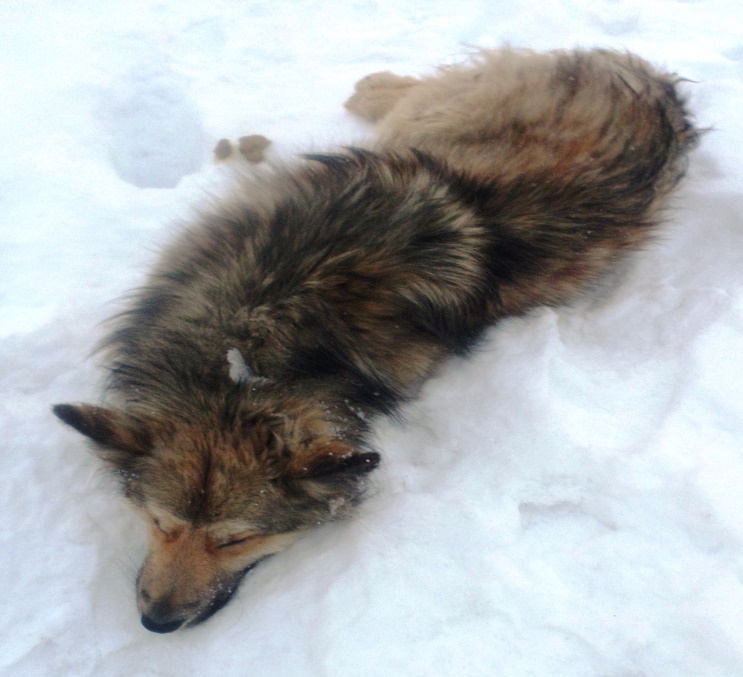 Дата отлова11.04.2018Пол/окрасСука/чепрачныйНомер учётной карточки2Адрес отловаулица ЧеховаЖивое/мёртвоеживоеДата эвтаназии13.04.2018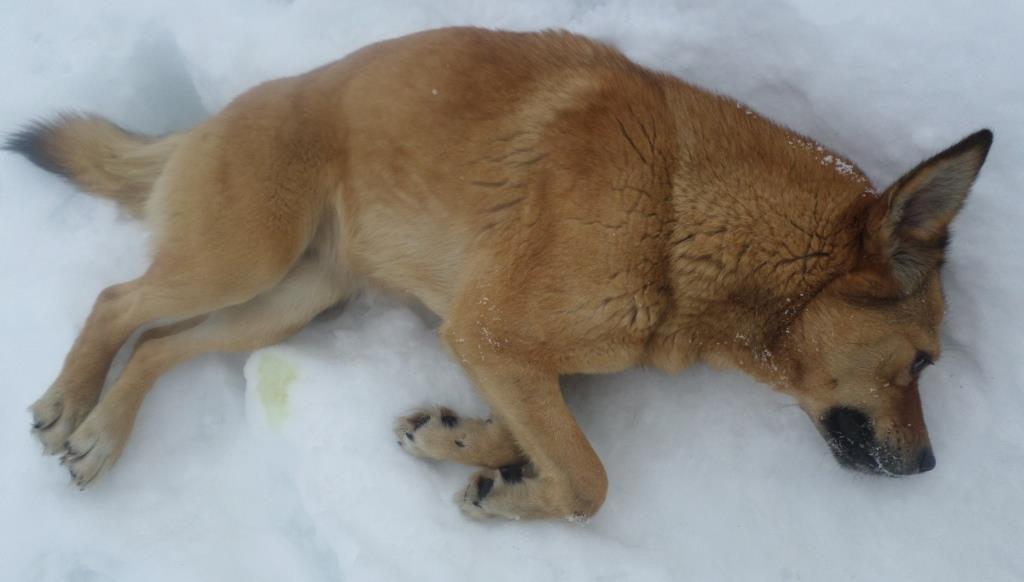 Дата отлова11.04.2018Пол/окрасСука/рыжийНомер учётной карточки3Адрес отловаулица ЧеховаЖивое/мёртвоеживоеДата эвтаназии13.04.2018ИП Карабчевский Геннадий ГеннадьевичИП Карабчевский Геннадий ГеннадьевичИП Карабчевский Геннадий ГеннадьевичИНФОРМАЦИЯ ОБ ОТЛОВЛЕННЫХ ЖИВОТНЫХ (СОБАКАХ), ПРЕДОСТАВЛЯЕМАЯ В ДЕНЬ ОТЛОВАОТЧЁТ № 2ИНФОРМАЦИЯ ОБ ОТЛОВЛЕННЫХ ЖИВОТНЫХ (СОБАКАХ), ПРЕДОСТАВЛЯЕМАЯ В ДЕНЬ ОТЛОВАОТЧЁТ № 2ИНФОРМАЦИЯ ОБ ОТЛОВЛЕННЫХ ЖИВОТНЫХ (СОБАКАХ), ПРЕДОСТАВЛЯЕМАЯ В ДЕНЬ ОТЛОВАОТЧЁТ № 2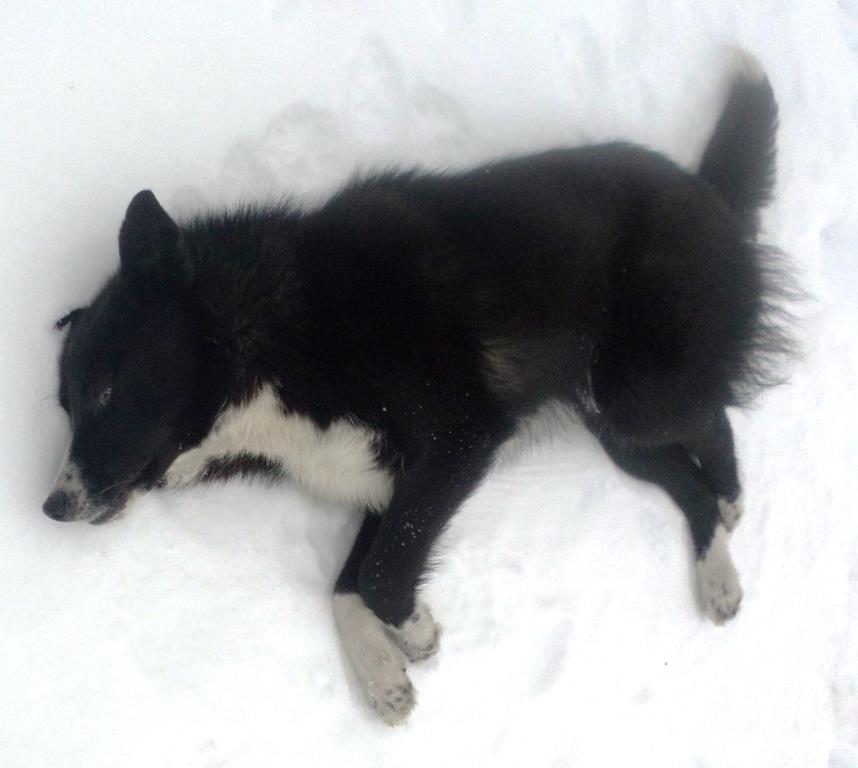 Дата отлова11.04.2018Пол/окрасКобель/черно-белыйНомер учётной карточки4Адрес отловаСтадионная, 13Живое/мёртвоеживоеДата эвтаназии13.04.2018ИП Карабчевский Геннадий ГеннадьевичИП Карабчевский Геннадий ГеннадьевичИП Карабчевский Геннадий ГеннадьевичИНФОРМАЦИЯ ОБ ОТЛОВЛЕННЫХ ЖИВОТНЫХ (СОБАКАХ), ПРЕДОСТАВЛЯЕМАЯ В ДЕНЬ ОТЛОВАОТЧЁТ № 2ИНФОРМАЦИЯ ОБ ОТЛОВЛЕННЫХ ЖИВОТНЫХ (СОБАКАХ), ПРЕДОСТАВЛЯЕМАЯ В ДЕНЬ ОТЛОВАОТЧЁТ № 2ИНФОРМАЦИЯ ОБ ОТЛОВЛЕННЫХ ЖИВОТНЫХ (СОБАКАХ), ПРЕДОСТАВЛЯЕМАЯ В ДЕНЬ ОТЛОВАОТЧЁТ № 2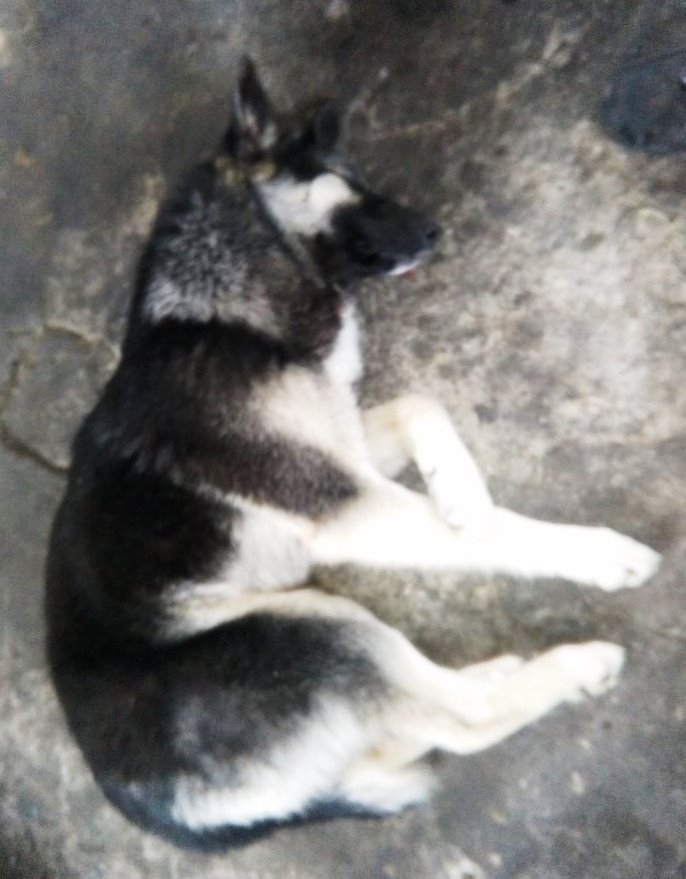 Дата отлова11.04.2018Пол/окрасКобель/чепрачныйНомер учётной карточки5Адрес отловаСтроительная, 20Живое/мёртвоеживоеДата эвтаназии13.04.2018ИП Карабчевский Геннадий ГеннадьевичИП Карабчевский Геннадий ГеннадьевичИП Карабчевский Геннадий ГеннадьевичИНФОРМАЦИЯ ОБ ОТЛОВЛЕННЫХ ЖИВОТНЫХ (СОБАКАХ), ПРЕДОСТАВЛЯЕМАЯ В ДЕНЬ ОТЛОВАОТЧЁТ № 2ИНФОРМАЦИЯ ОБ ОТЛОВЛЕННЫХ ЖИВОТНЫХ (СОБАКАХ), ПРЕДОСТАВЛЯЕМАЯ В ДЕНЬ ОТЛОВАОТЧЁТ № 2ИНФОРМАЦИЯ ОБ ОТЛОВЛЕННЫХ ЖИВОТНЫХ (СОБАКАХ), ПРЕДОСТАВЛЯЕМАЯ В ДЕНЬ ОТЛОВАОТЧЁТ № 2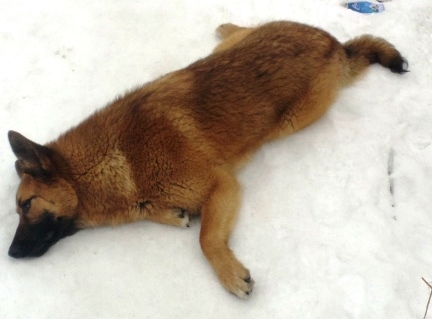 Дата отлова11.04.2018Пол/окрасСука/рыжийНомер учётной карточки6Адрес отловаСтроительная, 20/2Живое/мёртвоеживоеДата эвтаназии/ передачи владельцу13.04.2018